Σημεία Δειγματοληψίας Πληροφορίες και αιτήσεις στην Ιστοσελίδα: www.nipd.comΤηλέφωνο Επικοινωνίας: 22267899ΣΗΜΕΙΑ ΔΕΙΓΜΑΤΟΛΗΨΙΑΣ NIPD GeneticsΣΗΜΕΙΑ ΔΕΙΓΜΑΤΟΛΗΨΙΑΣ NIPD GeneticsΣΗΜΕΙΑ ΔΕΙΓΜΑΤΟΛΗΨΙΑΣ NIPD GeneticsΣΗΜΕΙΑ ΔΕΙΓΜΑΤΟΛΗΨΙΑΣ NIPD GeneticsΣΗΜΕΙΑ ΔΕΙΓΜΑΤΟΛΗΨΙΑΣ NIPD GeneticsΣΗΜΕΙΑ ΔΕΙΓΜΑΤΟΛΗΨΙΑΣ NIPD GeneticsΛευκωσίαΛεμεσόςΛάρνακαΠάφοςΑμμόχωστος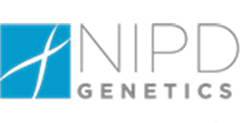 www.nipd.com22267899NIPD Genetics Κεντρικά Γραφεία, 31 Νέας Έγκωμης, 2409, Λευκωσία Γερμανικό Ογκολογικό Κέντρο, Λεωφόρος Νίκης 1, Αγ. Αθανάσιος, ΛεμεσόςΧώρος Στάθμευσης Νέου Σταδίου ΓΣΖ, ΛάρνακαΧημεία Παυλίδης, Αγίου Στεφάνου 134 Έμπα, 8052, Πάφος Χώρος Στάθμευσης Σταδίου Παραλιμνίου «Τάσος Μάρκου», Παραλίμνιwww.nipd.com22267899Χώρος Στάθμευσης Νέου Σταδίου ΓΣΠ,  ΛευκωσίαΚινητά Σημεία Δειγματοληψίας (για επιχειρήσεις με περισσότερα από 100 άτομα)Κινητά Σημεία Δειγματοληψίας(για επιχειρήσεις με περισσότερα από 100 άτομα)Κινητά Σημεία Δειγματοληψίας(για επιχειρήσεις με περισσότερα από 100 άτομα)Κινητά Σημεία Δειγματοληψίας (για επιχειρήσεις με περισσότερα από 100 άτομα)Κινητά Σημεία Δειγματοληψίας (για επιχειρήσεις με περισσότερα από 100 άτομα)